   Назаренко Светлана Ивановна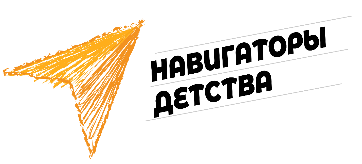 План работы советника по воспитанию и взаимодействию с детскими общественными объединениями по реализации рабочих программ воспитания МБОУ Колузаевской ООШ Азовского районауказать наименование общеобразовательной организации, муниципального района/муниципального городского округа на 2023/2024 учебный год                                                                                             Октябрь                                                                                       Ноябрь                                                                                                  Декабрь                                                                                                Январь Февраль                                                                                             Март                                                                                                 Апрель                                                                                                     Май                                                                                              Июнь                                                                                            Июль                                                                                       Август№Наименование задачиСодержание деятельностиСроки реализацииСроки реализацииОтветственныеВзаимодействие с партнерами Отметка о выполненииОрганизационно-методическая работа и взаимодействие с родительским сообществомОрганизационно-методическая работа и взаимодействие с родительским сообществомОрганизационно-методическая работа и взаимодействие с родительским сообществомОрганизационно-методическая работа и взаимодействие с родительским сообществомОрганизационно-методическая работа и взаимодействие с родительским сообществомОрганизационно-методическая работа и взаимодействие с родительским сообществомОрганизационно-методическая работа и взаимодействие с родительским сообществомОрганизационно-методическая работа и взаимодействие с родительским сообществом1 Установление контакта с педагогамиЗнакомство с педагогическим коллективом1 неделя сентября1 неделя сентябрясоветникАдминистрация 2Установление контакта, доверительных отношений с детьмиЗнакомство с детским активом 2 неделя сентября2 неделя сентябряСоветник, кл.рук.Администрация 3Установление контакта с классными руководителямиЗнакомство с классными руководителями, участие в мероприятиях, проводимых для классных руководителей ОО3 неделя сентября3 неделя сентябряСоветник Администрация Информационно-аналитическая работа по реализации календарного плана модулей рабочей программы воспитания Информационно-аналитическая работа по реализации календарного плана модулей рабочей программы воспитания Информационно-аналитическая работа по реализации календарного плана модулей рабочей программы воспитания Информационно-аналитическая работа по реализации календарного плана модулей рабочей программы воспитания Информационно-аналитическая работа по реализации календарного плана модулей рабочей программы воспитания Информационно-аналитическая работа по реализации календарного плана модулей рабочей программы воспитания Информационно-аналитическая работа по реализации календарного плана модулей рабочей программы воспитания Информационно-аналитическая работа по реализации календарного плана модулей рабочей программы воспитания 1Знакомство с воспитательной системой ОО Изучение программы ООВ течении сентябряВ течении сентябряСоветник Администрация Корректировка плана работыАнализ планов воспитательной работы классных руководителейКорректировка планов воспитательной работы классных руководителей В течение месяцаОрганизация тематических мероприятий и реализация проектов федерального и регионального уровней в общеобразовательной организацииОрганизация тематических мероприятий и реализация проектов федерального и регионального уровней в общеобразовательной организацииОрганизация тематических мероприятий и реализация проектов федерального и регионального уровней в общеобразовательной организацииОрганизация тематических мероприятий и реализация проектов федерального и регионального уровней в общеобразовательной организацииОрганизация тематических мероприятий и реализация проектов федерального и регионального уровней в общеобразовательной организацииОрганизация тематических мероприятий и реализация проектов федерального и регионального уровней в общеобразовательной организацииОрганизация тематических мероприятий и реализация проектов федерального и регионального уровней в общеобразовательной организацииОрганизация тематических мероприятий и реализация проектов федерального и регионального уровней в общеобразовательной организации1День знаний«Самолетик будущего»1 сентябряСоветник, кл.руководителиСоветник, кл.руководителиАдминистрация 01.09.2023г.2День солидарности в борьбе с терроризмомШкольная линейка в память о Бесланской трагедии.Кл.час «День солидарности в борьбе с терроризмом»3 сентябряСоветник, кл.руководителиСоветник, кл.руководителиАдминистрация 04.09.2023г.3День окончания Второй мировой войныУрок мужества3 сентябряСоветник, кл.руководителиСоветник, кл.руководителиАдминистрация04.09.2023г.4День Добрых дел!Кинолекторий Урок Добра!6 сентябряСоветник, кл.руководителиСоветник, кл.руководителиАдминистрация06.09.2023г.5День распространения грамотностиДиспут «Зачем нужна грамотность?»8 сентябряСоветник, кл.руководителиСоветник, кл.руководителиАдминистрация 08.09.2023г.6 День памяти жертв фашизма10 сентябряСоветник, кл.руководителиСоветник, кл.руководителиАдминистрация 10.09.2023г.6100 лет со дня рождения Зои КосмодемьянскойКинолекторий «Зоя»13 сентябряСоветник, кл.руководителиСоветник, кл.руководителиАдминистрация13.09.2023г.7 День образования Ростовской области в формате дня единых действий.Викторина «Знай свой край»13 сентябряСоветник, кл.руководителиСоветник, кл.руководителиАдминистрация13.09.2023г.Информационно-медийная деятельностьИнформационно-медийная деятельностьИнформационно-медийная деятельностьИнформационно-медийная деятельностьИнформационно-медийная деятельностьИнформационно-медийная деятельностьИнформационно-медийная деятельностьИнформационно-медийная деятельность1Информирование общественности  о проведении мероприятийПресс-релизПост-релизВ течении месяцаСоветник Советник Педагог дополнительного образования, администрация №Наименование задачиСодержание деятельностиСроки реализацииСроки реализацииОтветственныеВзаимодействие с партнерами Отметка о выполненииОрганизационно-методическая работа и взаимодействие с родительским сообществомОрганизационно-методическая работа и взаимодействие с родительским сообществомОрганизационно-методическая работа и взаимодействие с родительским сообществомОрганизационно-методическая работа и взаимодействие с родительским сообществомОрганизационно-методическая работа и взаимодействие с родительским сообществомОрганизационно-методическая работа и взаимодействие с родительским сообществомОрганизационно-методическая работа и взаимодействие с родительским сообществомОрганизационно-методическая работа и взаимодействие с родительским сообществом1Знакомство с воспитательной системой ООИзучение рабочих программ дополнительного образования, реализуемых в ОООктябрь Октябрь СоветникАдминистрация 2Включение в планирование воспитательной работыУчастие в планировании работы штаба воспитательной работы ОООктябрь Октябрь Советник, педагог организаторАдминистрация 3Изучение возможности учета образовательных потребностей в воспитательной работе ООИзучение образовательных запросов обучающихся, родителейОктябрь Октябрь Советник, педагог организаторАдминистрация, кл.руководители4Изучение особенностей взаимодействия  ОО с родителями обучающихся Знакомство с родителями обучающихся через родительские собрания, классные комитетыОктябрь Октябрь Советник Администрация, кл. руководителиИнформационно-аналитическая работа по реализации календарного плана модулей рабочей программы воспитания Информационно-аналитическая работа по реализации календарного плана модулей рабочей программы воспитания Информационно-аналитическая работа по реализации календарного плана модулей рабочей программы воспитания Информационно-аналитическая работа по реализации календарного плана модулей рабочей программы воспитания Информационно-аналитическая работа по реализации календарного плана модулей рабочей программы воспитания Информационно-аналитическая работа по реализации календарного плана модулей рабочей программы воспитания Информационно-аналитическая работа по реализации календарного плана модулей рабочей программы воспитания Информационно-аналитическая работа по реализации календарного плана модулей рабочей программы воспитания 1Анализ информационного  воспитательного контентаИзучение контента в социальных сетях, сайта ОООктябрь Октябрь Советник Администрация,педагог-организатор2Установление контакта, изучение системы воспитательной работыЗнакомство с детьми группы рискаОктябрь Советник Советник Администрация, соц.педагог, психолог3Включение в воспитательную систему ООУчастие в воспитательных мероприятиях, проводимых ОООктябрь Советник, педагог-организаторСоветник, педагог-организаторПедагог-организатор, кл.руководительОрганизация тематических мероприятий и реализация проектов федерального и регионального уровней в общеобразовательной организацииОрганизация тематических мероприятий и реализация проектов федерального и регионального уровней в общеобразовательной организацииОрганизация тематических мероприятий и реализация проектов федерального и регионального уровней в общеобразовательной организацииОрганизация тематических мероприятий и реализация проектов федерального и регионального уровней в общеобразовательной организацииОрганизация тематических мероприятий и реализация проектов федерального и регионального уровней в общеобразовательной организацииОрганизация тематических мероприятий и реализация проектов федерального и регионального уровней в общеобразовательной организацииОрганизация тематических мероприятий и реализация проектов федерального и регионального уровней в общеобразовательной организацииОрганизация тематических мероприятий и реализация проектов федерального и регионального уровней в общеобразовательной организации1Международный день пожилых людейКинолекторий «Человек дороже золота»« Жили- были дед да баба»1 октябряСоветник, кл.руководителиСоветник, кл.руководителиАдминистрация 01.10.2023г.2Международный день музыкиВыставка музыкальных инструментов1 октябряСоветник, кл.руководителиСоветник, кл.руководителиАдминистрация3День защиты животныхФотоквест «В поисках кота»4 октябряСоветник, кл.руководителиСоветник, кл.руководителиАдминистрация04.10.2023г.4День учителяОнлайн-активность «Учитель об учителе»Всероссийская акция «Учителю с любовью»5 октябряПедагог-организатор, советникПедагог-организатор, советникКл.руководители 05.10.2023г.5День казачьей воинской славы в формате дня единых действий.Книжная выставка14 октябряСоветник, кл.руководителиСоветник, кл.руководителиАдминистрация14.10.2023г5День отца в РоссииОнлайн-активность «С папой в деле». Творческая мастерская по созданию открыток.15 октябряСоветник, кл.руководителиСоветник, кл.руководителиАдминистрация15.10.2023г6Международный день школьных библиотек25 октябряСоветник, педагог-библиотекарьСоветник, педагог-библиотекарьАдминистрация7День символов Ростовской области: герба, флага и гимна в формате дня единых действий.28 октябряСоветник, кл.руководителиСоветник, кл.руководителиАдминистрацияИнформационно-медийная деятельностьИнформационно-медийная деятельностьИнформационно-медийная деятельностьИнформационно-медийная деятельностьИнформационно-медийная деятельностьИнформационно-медийная деятельностьИнформационно-медийная деятельностьИнформационно-медийная деятельность1Информирование общественности  о проведении мероприятийПресс-релизПост-релизВ течении месяца Советник,кл.руководителиСоветник,кл.руководителиПедагог дополнительного образования, администрация№Наименование задачиСодержание деятельностиСроки реализацииОтветственныеВзаимодействие с партнерами Отметка о выполненииОтметка о выполненииОтметка о выполненииОрганизационно-методическая работа и взаимодействие с родительским сообществомОрганизационно-методическая работа и взаимодействие с родительским сообществомОрганизационно-методическая работа и взаимодействие с родительским сообществомОрганизационно-методическая работа и взаимодействие с родительским сообществомОрганизационно-методическая работа и взаимодействие с родительским сообществомОрганизационно-методическая работа и взаимодействие с родительским сообществомОрганизационно-методическая работа и взаимодействие с родительским сообществомОрганизационно-методическая работа и взаимодействие с родительским сообществомОрганизационно-методическая работа и взаимодействие с родительским сообществом1Совместное планированиеУчастие в работе штаба по воспитательной работе по разработке Рабочей программы воспитанияНоябрь Советник Администрация 2Изучение воспитательной системы ООИзучение планов работы классных руководителейНоябрь Советник Администрация 3Изучение делопроизводства, системы управленияИзучение локальных актов ОО по организации воспитательной работыНоябрь Советник Администрация Информационно-аналитическая работа по реализации календарного плана модулей рабочей программы воспитания Информационно-аналитическая работа по реализации календарного плана модулей рабочей программы воспитания Информационно-аналитическая работа по реализации календарного плана модулей рабочей программы воспитания Информационно-аналитическая работа по реализации календарного плана модулей рабочей программы воспитания Информационно-аналитическая работа по реализации календарного плана модулей рабочей программы воспитания Информационно-аналитическая работа по реализации календарного плана модулей рабочей программы воспитания Информационно-аналитическая работа по реализации календарного плана модулей рабочей программы воспитания Информационно-аналитическая работа по реализации календарного плана модулей рабочей программы воспитания Информационно-аналитическая работа по реализации календарного плана модулей рабочей программы воспитания 1Выработка совместных решенийУчастие в подготовке мероприятий для родителей обучающихся2 неделя ноября Советник, педагог-организаторКл.руководителиКл.руководители2Поддержка социальных инициатив обучающихся, привлечение к совместному планированиюРабота с активом классов по планированию и реализации детских инициативНоябрь Советник Кл.руководители Кл.руководители 3Изучение проблем семейного и общественного воспитанияУчастие в подготовке и проведении заседаний родительских комитетов, советов как общешкольных, так и классныхНоябрь  Советник Администрация, кл.руководителиАдминистрация, кл.руководителиОрганизация тематических мероприятий и реализация проектов федерального и регионального уровней в общеобразовательной организацииОрганизация тематических мероприятий и реализация проектов федерального и регионального уровней в общеобразовательной организацииОрганизация тематических мероприятий и реализация проектов федерального и регионального уровней в общеобразовательной организацииОрганизация тематических мероприятий и реализация проектов федерального и регионального уровней в общеобразовательной организацииОрганизация тематических мероприятий и реализация проектов федерального и регионального уровней в общеобразовательной организацииОрганизация тематических мероприятий и реализация проектов федерального и регионального уровней в общеобразовательной организацииОрганизация тематических мероприятий и реализация проектов федерального и регионального уровней в общеобразовательной организацииОрганизация тематических мероприятий и реализация проектов федерального и регионального уровней в общеобразовательной организацииОрганизация тематических мероприятий и реализация проектов федерального и регионального уровней в общеобразовательной организации1Акции и мероприятия приуроченные дням единых действий День народного единства4 ноябряСоветник Кл.руководители Кл.руководители Кл.руководители День памяти погибших при исполнении служебных обязанностей сотрудников органов внутренних дел России8 ноябряСоветникКл.руководителиКл.руководителиКл.руководители205 лет со дня рождения писателя Ивана Сергеевича Тургенева9 ноябряСоветникУчителя русского языка, литературыУчителя русского языка, литературыУчителя русского языка, литературы135 лет со дня рождения ученого, авиаконструктора Андрея Николаевича Туполева10 ноябряСоветникУчителя технологииУчителя технологииУчителя технологииДень начала Нюрнбергского процесса20 ноябряСоветникКл.руководителиКл.руководителиКл.руководители115 лет со дня рождения советского писателя Николая Николаевича Носова 23 ноябряСоветник Учителя русского языка, литературыУчителя русского языка, литературыУчителя русского языка, литературыДень матери в России26 ноябряСоветник, педагог-организаторАдминистрация Администрация Администрация День Государственного герба Российской Федерации30 ноябряСоветникАдминистрацияАдминистрацияАдминистрацияИнформационно-медийная деятельностьИнформационно-медийная деятельностьИнформационно-медийная деятельностьИнформационно-медийная деятельностьИнформационно-медийная деятельностьИнформационно-медийная деятельностьИнформационно-медийная деятельностьИнформационно-медийная деятельностьИнформационно-медийная деятельность1Информирование общественности  о проведении мероприятийПресс-релизПост-релиз В течении месяцаСоветник,кл.руководителиПедагог дополнительного образования, администрацияПедагог дополнительного образования, администрацияПедагог дополнительного образования, администрация№Наименование задачиСодержание деятельностиСроки реализацииОтветственныеВзаимодействие с партнерами Отметка о выполненииОтметка о выполненииОтметка о выполненииОрганизационно-методическая работа и взаимодействие с родительским сообществомОрганизационно-методическая работа и взаимодействие с родительским сообществомОрганизационно-методическая работа и взаимодействие с родительским сообществомОрганизационно-методическая работа и взаимодействие с родительским сообществомОрганизационно-методическая работа и взаимодействие с родительским сообществомОрганизационно-методическая работа и взаимодействие с родительским сообществомОрганизационно-методическая работа и взаимодействие с родительским сообществомОрганизационно-методическая работа и взаимодействие с родительским сообществомОрганизационно-методическая работа и взаимодействие с родительским сообществом1Определение перспектив воспитательной работы Участие в подготовке отчетов по воспитанию за полугодие Декабрь Советник Администрация Информационно-аналитическая работа по реализации календарного плана модулей рабочей программы воспитания Информационно-аналитическая работа по реализации календарного плана модулей рабочей программы воспитания Информационно-аналитическая работа по реализации календарного плана модулей рабочей программы воспитания Информационно-аналитическая работа по реализации календарного плана модулей рабочей программы воспитания Информационно-аналитическая работа по реализации календарного плана модулей рабочей программы воспитания Информационно-аналитическая работа по реализации календарного плана модулей рабочей программы воспитания Информационно-аналитическая работа по реализации календарного плана модулей рабочей программы воспитания Информационно-аналитическая работа по реализации календарного плана модулей рабочей программы воспитания Информационно-аналитическая работа по реализации календарного плана модулей рабочей программы воспитания 1Оказание адресной помощи педагогов в решении вопросов, связанных с воспитанием обучающихсяВстречи с педагогами, родителями, обучающимисяДекабрь Советник, соц.педагог,психологАдминистрация Администрация 2Мониторинг реализации плана программы воспитания и участие в мероприятиях Движения первыхАнализ работы школыДекабря Советник Администрация Администрация 3Изучение проблем семейного и общественного воспитанияУчастие в подготовке и проведении заседаний родительских комитетов, советов как общешкольных, так и классныхДекабрьСоветник Администрация, кл.руководителиАдминистрация, кл.руководителиОрганизация тематических мероприятий и реализация проектов федерального и регионального уровней в общеобразовательной организацииОрганизация тематических мероприятий и реализация проектов федерального и регионального уровней в общеобразовательной организацииОрганизация тематических мероприятий и реализация проектов федерального и регионального уровней в общеобразовательной организацииОрганизация тематических мероприятий и реализация проектов федерального и регионального уровней в общеобразовательной организацииОрганизация тематических мероприятий и реализация проектов федерального и регионального уровней в общеобразовательной организацииОрганизация тематических мероприятий и реализация проектов федерального и регионального уровней в общеобразовательной организацииОрганизация тематических мероприятий и реализация проектов федерального и регионального уровней в общеобразовательной организацииОрганизация тематических мероприятий и реализация проектов федерального и регионального уровней в общеобразовательной организацииОрганизация тематических мероприятий и реализация проектов федерального и регионального уровней в общеобразовательной организацииОрганизация тематических мероприятий и реализация проектов федерального и регионального уровней в общеобразовательной организации1Акции и мероприятия приуроченные дням единых действийДень неизвестного солдата Международный день инвалидов3 декабря Советник Кл.руководители Кл.руководители Кл.руководители День добровольца (волонтера) в России5 декабря Советник,педагог-организаторКл.руководителиКл.руководителиКл.руководители220 лет со дня рождения поэта Федора Ивановича Тютчева5 декабряСоветникУчителя русского языка, литературыУчителя русского языка, литературыУчителя русского языка, литературыДень Героев Отечества9 декабряСоветникКл.руководителиКл.руководителиКл.руководителиДень прав человекаДень Конституции Российской Федерации Всероссийская акция «Мы – граждане России!»12 декабря Советник, педагог-организаторКл.руководители Кл.руководители Кл.руководители День принятия Федеральных конституционных законов о Государственных символах РФ25 декабряСоветник, педагог-организаторКл.руководителиКл.руководителиКл.руководители2Международный день художника8 декабряСоветникУчителя изобразительного искусстваУчителя изобразительного искусстваУчителя изобразительного искусстваИнформационно-медийная деятельностьИнформационно-медийная деятельностьИнформационно-медийная деятельностьИнформационно-медийная деятельностьИнформационно-медийная деятельностьИнформационно-медийная деятельностьИнформационно-медийная деятельностьИнформационно-медийная деятельностьИнформационно-медийная деятельностьИнформационно-медийная деятельность1Информирование общественности  о проведении мероприятийПресс-релизПост-релиз В течении месяцаСоветник, кл.руководителиПедагог дополнительного образования, администрацияПедагог дополнительного образования, администрацияПедагог дополнительного образования, администрация№Наименование задачиСодержание деятельностиСроки реализацииОтветственныеВзаимодействие с партнерами Отметка о выполненииОтметка о выполненииОтметка о выполненииОрганизационно-методическая работа и взаимодействие с родительским сообществомОрганизационно-методическая работа и взаимодействие с родительским сообществомОрганизационно-методическая работа и взаимодействие с родительским сообществомОрганизационно-методическая работа и взаимодействие с родительским сообществомОрганизационно-методическая работа и взаимодействие с родительским сообществомОрганизационно-методическая работа и взаимодействие с родительским сообществомОрганизационно-методическая работа и взаимодействие с родительским сообществомОрганизационно-методическая работа и взаимодействие с родительским сообществомОрганизационно-методическая работа и взаимодействие с родительским сообществом1Оказание адресной помощи педагогов в решении вопросов, связанных с воспитанием обучающихсяВстречи с педагогами, родителями, обучающимисяЯнварь Советник, соц.педагог,психологАдминистрация 2Взаимодействие с родителями обучающихсяВовлечение родителей в воспитательную работу образовательной организацииЯнварьСоветник,Родители обучающихсяклассные руководителиАдминистрацияИнформационно-аналитическая работа по реализации календарного плана модулей рабочей программы воспитания Информационно-аналитическая работа по реализации календарного плана модулей рабочей программы воспитания Информационно-аналитическая работа по реализации календарного плана модулей рабочей программы воспитания Информационно-аналитическая работа по реализации календарного плана модулей рабочей программы воспитания Информационно-аналитическая работа по реализации календарного плана модулей рабочей программы воспитания Информационно-аналитическая работа по реализации календарного плана модулей рабочей программы воспитания Информационно-аналитическая работа по реализации календарного плана модулей рабочей программы воспитания Информационно-аналитическая работа по реализации календарного плана модулей рабочей программы воспитания Информационно-аналитическая работа по реализации календарного плана модулей рабочей программы воспитания 1Проведение мониторинга участия подростков с девиантным поведением, стоящих на различных видах учета в социально-значимых мероприятиях.Администрация, педагогические работники, обучающиесяЯнварьСоветник, соц.педагог,психологАдминистрация Администрация 2Включение в воспитательную систему ООУчастие в воспитательных мероприятиях, проводимых ООЯнварьСоветник, педагог-организаторПедагог-организатор, кл.руководительПедагог-организатор, кл.руководитель3Изучение проблем семейного и общественного воспитанияУчастие в подготовке и проведении заседаний родительских комитетов, советов как общешкольных, так и классныхЯнварьСоветник Администрация, кл.руководителиАдминистрация, кл.руководителиОрганизация тематических мероприятий и реализация проектов федерального и регионального уровней в общеобразовательной организацииОрганизация тематических мероприятий и реализация проектов федерального и регионального уровней в общеобразовательной организацииОрганизация тематических мероприятий и реализация проектов федерального и регионального уровней в общеобразовательной организацииОрганизация тематических мероприятий и реализация проектов федерального и регионального уровней в общеобразовательной организацииОрганизация тематических мероприятий и реализация проектов федерального и регионального уровней в общеобразовательной организацииОрганизация тематических мероприятий и реализация проектов федерального и регионального уровней в общеобразовательной организацииОрганизация тематических мероприятий и реализация проектов федерального и регионального уровней в общеобразовательной организацииОрганизация тематических мероприятий и реализация проектов федерального и регионального уровней в общеобразовательной организацииОрганизация тематических мероприятий и реализация проектов федерального и регионального уровней в общеобразовательной организацииОрганизация тематических мероприятий и реализация проектов федерального и регионального уровней в общеобразовательной организации1190 лет со дня рождения русского мецената, собирателя живописи Сергея Михайловича Третьякова19 январяСоветникАдминистрацияАдминистрацияАдминистрация2120 лет со дня рождения советского детского писателя Аркадия Петровича Гайдара22 январяСоветникПедагог-библиотекарь, кл.руководителиПедагог-библиотекарь, кл.руководителиПедагог-библиотекарь, кл.руководители3День российского студенчества25 январяСоветникАдминистрацияАдминистрацияАдминистрация280 лет со дня полного освобождения Ленинграда от фашистской блокады27 январяСоветник, педагог-организаторУчителя историиУчителя историиУчителя истории3День освобождения Красной армией крупнейшего «лагеря смерти» Аушвиц-Биркенау – День памяти жертв Холокоста27 январяСоветникУчителя историиУчителя историиУчителя истории1Информирование общественности  о проведении мероприятийПресс-релизПост-релиз В течении месяцаСоветник, кл.руководителиПедагог дополнительного образования, администрацияПедагог дополнительного образования, администрацияПедагог дополнительного образования, администрация№Наименование задачиСодержание деятельностиСроки реализацииОтветственныеВзаимодействие с партнерами Отметка о выполненииОтметка о выполненииОтметка о выполненииОрганизационно-методическая работа и взаимодействие с родительским сообществомОрганизационно-методическая работа и взаимодействие с родительским сообществомОрганизационно-методическая работа и взаимодействие с родительским сообществомОрганизационно-методическая работа и взаимодействие с родительским сообществомОрганизационно-методическая работа и взаимодействие с родительским сообществомОрганизационно-методическая работа и взаимодействие с родительским сообществомОрганизационно-методическая работа и взаимодействие с родительским сообществомОрганизационно-методическая работа и взаимодействие с родительским сообществомОрганизационно-методическая работа и взаимодействие с родительским сообществом1Взаимодействие с родителями обучающихсяВовлечение родителей в воспитательную работу образовательной организацииФевральРодители обучающихся,советникАдминистрация, классные руководители23Информационно-аналитическая работа по реализации календарного плана модулей рабочей программы воспитания Информационно-аналитическая работа по реализации календарного плана модулей рабочей программы воспитания Информационно-аналитическая работа по реализации календарного плана модулей рабочей программы воспитания Информационно-аналитическая работа по реализации календарного плана модулей рабочей программы воспитания Информационно-аналитическая работа по реализации календарного плана модулей рабочей программы воспитания Информационно-аналитическая работа по реализации календарного плана модулей рабочей программы воспитания Информационно-аналитическая работа по реализации календарного плана модулей рабочей программы воспитания Информационно-аналитическая работа по реализации календарного плана модулей рабочей программы воспитания Информационно-аналитическая работа по реализации календарного плана модулей рабочей программы воспитания 1Проведение мониторинга участия подростков с девиантным поведением, стоящих на различных видах учета в социально-значимых мероприятиях.Анализ состояния профилактической работы с обучающимисяФевральПедагогические работники, советникАдминистрация, педагогические работники, родителиАдминистрация, педагогические работники, родители2Проведение мониторинга воспитательной среды образовательной организацииФевральПедагогические работники, советникАдминистрация, педагогические работники, родителиАдминистрация, педагогические работники, родители3Включение в воспитательную систему ООУчастие в воспитательных мероприятиях, проводимых ООФевраль Советник, педагог-организаторПедагог-организатор, кл.руководительПедагог-организатор, кл.руководитель4Координация работы по внедрению и реализации программы развития социальной активности обучающихся начальных классов «Орлята России»Содействие внедрению программы внеурочной деятельностиФевральПедагогические работники,СоветникАдминистрация, Администрация, Организация тематических мероприятий и реализация проектов федерального и регионального уровней в общеобразовательной организацииОрганизация тематических мероприятий и реализация проектов федерального и регионального уровней в общеобразовательной организацииОрганизация тематических мероприятий и реализация проектов федерального и регионального уровней в общеобразовательной организацииОрганизация тематических мероприятий и реализация проектов федерального и регионального уровней в общеобразовательной организацииОрганизация тематических мероприятий и реализация проектов федерального и регионального уровней в общеобразовательной организацииОрганизация тематических мероприятий и реализация проектов федерального и регионального уровней в общеобразовательной организацииОрганизация тематических мероприятий и реализация проектов федерального и регионального уровней в общеобразовательной организацииОрганизация тематических мероприятий и реализация проектов федерального и регионального уровней в общеобразовательной организацииОрганизация тематических мероприятий и реализация проектов федерального и регионального уровней в общеобразовательной организации1Акции и мероприятия приуроченные дням единых действий День разгрома советскими войсками немецко-фашистских войск в Сталинградской битве2 февраляСоветник Кл.руководители, учителя историиКл.руководители, учителя историиКл.руководители, учителя истории120 лет со дня рождения героя Великой Отечественной войны Александра Матвеевича Матросова5 февраляСоветникУчителя истории, кл.руководителиУчителя истории, кл.руководителиУчителя истории, кл.руководителиДень российской науки, 300-летие со времени основания Российской Академии наук8 февраляСоветникАдминистрацияАдминистрацияАдминистрация190 лет со дня рождения русского учёного Дмитрия Ивановича Менделеева8 февраляСоветникУчителя физики, химииУчителя физики, химииУчителя физики, химии130 лет со дня рождения российского детского писателя Виталия Валентиновича Бианки11 февраляСоветник, кл.руководителиУчителя русского языка, литературыУчителя русского языка, литературыУчителя русского языка, литературы255 лет со дня рождения русского писателя и баснописца Ивана Андреевича Крылова13 февраляСоветник, кл.руководителиУчителя русского языка, литературыУчителя русского языка, литературыУчителя русского языка, литературыДень памяти о россиянах, исполнявших служебный долг за пределами Отечества, 35 лет со дня вывода советских войск из Республики Афганистан15 февраляСоветник, педагог-организаторАдминистрацияАдминистрацияАдминистрацияМеждународный день родного языка21февраляСоветникУчителя русского языка, литературыУчителя русского языка, литературыУчителя русского языка, литературыДень защитника Отечества23 февраляСгветник, кл.руководителиАдминистрацияАдминистрацияАдминистрация№Наименование задачиСодержание деятельностиСроки реализацииОтветственныеВзаимодействие с партнерами Отметка о выполненииОтметка о выполненииОтметка о выполненииОрганизационно-методическая работа и взаимодействие с родительским сообществомОрганизационно-методическая работа и взаимодействие с родительским сообществомОрганизационно-методическая работа и взаимодействие с родительским сообществомОрганизационно-методическая работа и взаимодействие с родительским сообществомОрганизационно-методическая работа и взаимодействие с родительским сообществомОрганизационно-методическая работа и взаимодействие с родительским сообществомОрганизационно-методическая работа и взаимодействие с родительским сообществомОрганизационно-методическая работа и взаимодействие с родительским сообществомОрганизационно-методическая работа и взаимодействие с родительским сообществом1Определение перспектив воспитательной работы Участие в подготовке отчетов по воспитанию за полугодие Март Советник Администрация 2Оказание адресной помощи педагогов в решении вопросов, связанных с воспитанием обучающихсяВстречи с педагогами, родителями, обучающимисяМартСоветник, соц.педагог,психологАдминистрация Информационно-аналитическая работа по реализации календарного плана модулей рабочей программы воспитания Информационно-аналитическая работа по реализации календарного плана модулей рабочей программы воспитания Информационно-аналитическая работа по реализации календарного плана модулей рабочей программы воспитания Информационно-аналитическая работа по реализации календарного плана модулей рабочей программы воспитания Информационно-аналитическая работа по реализации календарного плана модулей рабочей программы воспитания Информационно-аналитическая работа по реализации календарного плана модулей рабочей программы воспитания Информационно-аналитическая работа по реализации календарного плана модулей рабочей программы воспитания Информационно-аналитическая работа по реализации календарного плана модулей рабочей программы воспитания Информационно-аналитическая работа по реализации календарного плана модулей рабочей программы воспитания 1Оказание адресной помощи педагогов в решении вопросов, связанных с воспитанием обучающихсяВстречи с педагогами, родителями, обучающимисяМартСоветник, соц.педагог,психологАдминистрация Администрация 2Мониторинг реализации плана программы воспитания и участие в мероприятиях Движения первыхАнализ работы школыМарт Советник Администрация Администрация 4Изучение проблем семейного и общественного воспитанияУчастие в подготовке и проведении заседаний родительских комитетов, советов как общешкольных, так и классныхНоябрь  Советник Администрация, кл.руководителиАдминистрация, кл.руководителиОрганизация тематических мероприятий и реализация проектов федерального и регионального уровней в общеобразовательной организацииОрганизация тематических мероприятий и реализация проектов федерального и регионального уровней в общеобразовательной организацииОрганизация тематических мероприятий и реализация проектов федерального и регионального уровней в общеобразовательной организацииОрганизация тематических мероприятий и реализация проектов федерального и регионального уровней в общеобразовательной организацииОрганизация тематических мероприятий и реализация проектов федерального и регионального уровней в общеобразовательной организацииОрганизация тематических мероприятий и реализация проектов федерального и регионального уровней в общеобразовательной организацииОрганизация тематических мероприятий и реализация проектов федерального и регионального уровней в общеобразовательной организацииОрганизация тематических мероприятий и реализация проектов федерального и регионального уровней в общеобразовательной организацииОрганизация тематических мероприятий и реализация проектов федерального и регионального уровней в общеобразовательной организацииОрганизация тематических мероприятий и реализация проектов федерального и регионального уровней в общеобразовательной организации165 лет со дня рождения русского физика Александра Степановича Попова4 мартаСоветникУчителя физикиУчителя физикиУчителя физикиМеждународный женский день8 мартаСоветник, педагог-организаторКл.руководители Кл.руководители Кл.руководители 90 лет со дня рождения советского летчика-космонавта Юрия Гагарина9 мартаСоветник, кл.руководителиАдминистрацияАдминистрацияАдминистрация450-летие со дня выхода первой «Азбуки» Ивана Федорова14 мартаСоветникУчителя русского языка, литературыУчителя русского языка, литературыУчителя русского языка, литературы10 лет со Дня воссоединения Крыма с Россией18 мартаСоветникАдминистрацияАдминистрацияАдминистрация180 лет со дня рождения композитора Николая Андреевича Римского-Корсакова18 мартаСоветник, кл.руководителиУчитель музыкиУчитель музыкиУчитель музыки185 лет со дня рождения композитора Модеста Петровича Мусоргского21 мартаСоветник, кл.руководителиУчитель музыкиУчитель музыкиУчитель музыкиВсемирный день театра27 мартаСоветник, руководители театраАдминистрацияАдминистрацияАдминистрацияИнформационно-медийная деятельностьИнформационно-медийная деятельностьИнформационно-медийная деятельностьИнформационно-медийная деятельностьИнформационно-медийная деятельностьИнформационно-медийная деятельностьИнформационно-медийная деятельностьИнформационно-медийная деятельностьИнформационно-медийная деятельностьИнформационно-медийная деятельность1Информирование общественности  о проведении мероприятийПресс-релизПост-релиз В течении месяцаСоветник, кл.руководителиПедагог дополнительного образования, администрацияПедагог дополнительного образования, администрацияПедагог дополнительного образования, администрация№Наименование задачиСодержание деятельностиСроки реализацииОтветственныеВзаимодействие с партнерами Отметка о выполненииОтметка о выполненииОтметка о выполненииОрганизационно-методическая работа и взаимодействие с родительским сообществомОрганизационно-методическая работа и взаимодействие с родительским сообществомОрганизационно-методическая работа и взаимодействие с родительским сообществомОрганизационно-методическая работа и взаимодействие с родительским сообществомОрганизационно-методическая работа и взаимодействие с родительским сообществомОрганизационно-методическая работа и взаимодействие с родительским сообществомОрганизационно-методическая работа и взаимодействие с родительским сообществомОрганизационно-методическая работа и взаимодействие с родительским сообществомОрганизационно-методическая работа и взаимодействие с родительским сообществом1Взаимодействие с родителями обучающихся Вовлечение родителей в воспитательную работу образовательной организацииапрельклассные руководителиАдминистрация2Информационно-аналитическая работа по реализации календарного плана модулей рабочей программы воспитания Информационно-аналитическая работа по реализации календарного плана модулей рабочей программы воспитания Информационно-аналитическая работа по реализации календарного плана модулей рабочей программы воспитания Информационно-аналитическая работа по реализации календарного плана модулей рабочей программы воспитания Информационно-аналитическая работа по реализации календарного плана модулей рабочей программы воспитания Информационно-аналитическая работа по реализации календарного плана модулей рабочей программы воспитания Информационно-аналитическая работа по реализации календарного плана модулей рабочей программы воспитания Информационно-аналитическая работа по реализации календарного плана модулей рабочей программы воспитания Информационно-аналитическая работа по реализации календарного плана модулей рабочей программы воспитания 1Оказание адресной помощи педагогов в решении вопросов, связанных с воспитанием обучающихсяВстречи с педагогами, родителями, обучающимисяМартСоветник, соц.педагог,психологАдминистрация Администрация 2Мониторинг реализации плана программы воспитания и участие в мероприятиях Движения первыхАнализ работы школыМарт Советник Администрация Администрация Изучение проблем семейного и общественного воспитанияУчастие в подготовке и проведении заседаний родительских комитетов, советов как общешкольных, так и классныхМартСоветник Администрация, кл.руководителиАдминистрация, кл.руководителиОрганизация тематических мероприятий и реализация проектов федерального и регионального уровней в общеобразовательной организацииОрганизация тематических мероприятий и реализация проектов федерального и регионального уровней в общеобразовательной организацииОрганизация тематических мероприятий и реализация проектов федерального и регионального уровней в общеобразовательной организацииОрганизация тематических мероприятий и реализация проектов федерального и регионального уровней в общеобразовательной организацииОрганизация тематических мероприятий и реализация проектов федерального и регионального уровней в общеобразовательной организацииОрганизация тематических мероприятий и реализация проектов федерального и регионального уровней в общеобразовательной организацииОрганизация тематических мероприятий и реализация проектов федерального и регионального уровней в общеобразовательной организацииОрганизация тематических мероприятий и реализация проектов федерального и регионального уровней в общеобразовательной организацииОрганизация тематических мероприятий и реализация проектов федерального и регионального уровней в общеобразовательной организацииОрганизация тематических мероприятий и реализация проектов федерального и регионального уровней в общеобразовательной организации1215 лет со дня рождения писателя Николая Васильевича Гоголя1 апреляСоветник, педагог-организаторКл.руководители, учителя русского языка, литературыКл.руководители, учителя русского языка, литературыКл.руководители, учителя русского языка, литературы2Всемирный день здоровья7 апреляСоветникУчителя физкультурыУчителя физкультурыУчителя физкультуры3День космонавтики12 апреляСоветникКл.руководители Кл.руководители Кл.руководители 4185 лет со дня рождения русского географа Николая Михайловича Пржевальского12 апреляСоветник, кл.руководителиУчителя географииУчителя географииУчителя географии5День памяти о геноциде советского народа нацистами и их пособниками в годы Великой Отечественной войны19 апреляСоветник, кл.руководителиУчителя историиУчителя историиУчителя истории6Всемирный день Земли22 апреляСоветникКл.руководителиКл.руководителиКл.руководители7День российского парламентаризма27 апреляСоветникАдминистрацияАдминистрацияАдминистрацияИнформационно-медийная деятельностьИнформационно-медийная деятельностьИнформационно-медийная деятельностьИнформационно-медийная деятельностьИнформационно-медийная деятельностьИнформационно-медийная деятельностьИнформационно-медийная деятельностьИнформационно-медийная деятельностьИнформационно-медийная деятельностьИнформационно-медийная деятельность1Информирование общественности  о проведении мероприятийПресс-релизПост-релиз В течении месяцаСоветник, кл.руководителиПедагог дополнительного образования, администрацияПедагог дополнительного образования, администрацияПедагог дополнительного образования, администрация№Наименование задачиСодержание деятельностиСроки реализацииОтветственныеВзаимодействие с партнерами Отметка о выполненииОтметка о выполненииОтметка о выполненииОрганизационно-методическая работа и взаимодействие с родительским сообществомОрганизационно-методическая работа и взаимодействие с родительским сообществомОрганизационно-методическая работа и взаимодействие с родительским сообществомОрганизационно-методическая работа и взаимодействие с родительским сообществомОрганизационно-методическая работа и взаимодействие с родительским сообществомОрганизационно-методическая работа и взаимодействие с родительским сообществомОрганизационно-методическая работа и взаимодействие с родительским сообществомОрганизационно-методическая работа и взаимодействие с родительским сообществомОрганизационно-методическая работа и взаимодействие с родительским сообществом1Участие в мероприятиях, проводимых для классных руководителейРеализация организационных мероприятийМайПедагогические работникиАдминистрация,2Оказание адресной помощи педагогов в решении вопросов, связанных с воспитанием обучающихсяВстречи с педагогами, родителями, обучающимисяМайСоветник, соц.педагог,психологАдминистрация Информационно-аналитическая работа по реализации календарного плана модулей рабочей программы воспитания Информационно-аналитическая работа по реализации календарного плана модулей рабочей программы воспитания Информационно-аналитическая работа по реализации календарного плана модулей рабочей программы воспитания Информационно-аналитическая работа по реализации календарного плана модулей рабочей программы воспитания Информационно-аналитическая работа по реализации календарного плана модулей рабочей программы воспитания Информационно-аналитическая работа по реализации календарного плана модулей рабочей программы воспитания Информационно-аналитическая работа по реализации календарного плана модулей рабочей программы воспитания Информационно-аналитическая работа по реализации календарного плана модулей рабочей программы воспитания Информационно-аналитическая работа по реализации календарного плана модулей рабочей программы воспитания 1Проведение мониторинга участия подростков с девиантным поведением, стоящих на различных видах учета в социально-значимых мероприятиях.Анализ состояния профилактической работы с обучающимисяМайАдминистрация, педагогические работники, обучающиесяАдминистрация, Администрация, 2Изучение проблем семейного и общественного воспитанияУчастие в подготовке и проведении заседаний родительских комитетов, советов как общешкольных, так и классныхМайСоветник Администрация, кл.руководителиАдминистрация, кл.руководителиОрганизация тематических мероприятий и реализация проектов федерального и регионального уровней в общеобразовательной организацииОрганизация тематических мероприятий и реализация проектов федерального и регионального уровней в общеобразовательной организацииОрганизация тематических мероприятий и реализация проектов федерального и регионального уровней в общеобразовательной организацииОрганизация тематических мероприятий и реализация проектов федерального и регионального уровней в общеобразовательной организацииОрганизация тематических мероприятий и реализация проектов федерального и регионального уровней в общеобразовательной организацииОрганизация тематических мероприятий и реализация проектов федерального и регионального уровней в общеобразовательной организацииОрганизация тематических мероприятий и реализация проектов федерального и регионального уровней в общеобразовательной организацииОрганизация тематических мероприятий и реализация проектов федерального и регионального уровней в общеобразовательной организацииОрганизация тематических мероприятий и реализация проектов федерального и регионального уровней в общеобразовательной организацииОрганизация тематических мероприятий и реализация проектов федерального и регионального уровней в общеобразовательной организации1Праздник Весны и Труда1 маяСоветник, педагог-организаторАдминистрация, кл.руководителиАдминистрация, кл.руководителиАдминистрация, кл.руководители2295 лет со дня рождения российской императрицы Екатерины II 2 маяСоветникУчителя историиУчителя историиУчителя истории3День Победы9 маяСоветник, педагог-организаторАдминистрация Администрация Администрация 4Международный день музеев18 маяСоветник, кл.руководителиАдминистрацияАдминистрацияАдминистрация5День детских общественных организаций России19 маяСоветникАдминистрацияАдминистрацияАдминистрация6День славянской письменности и культуры24 маяСоветникУчителя русского языка, литературыУчителя русского языка, литературыУчителя русского языка, литературыИнформационно-медийная деятельностьИнформационно-медийная деятельностьИнформационно-медийная деятельностьИнформационно-медийная деятельностьИнформационно-медийная деятельностьИнформационно-медийная деятельностьИнформационно-медийная деятельностьИнформационно-медийная деятельностьИнформационно-медийная деятельностьИнформационно-медийная деятельность1Информирование общественности  о проведении мероприятийПресс-релизПост-релиз В течении месяцаСоветник, кл.руководителиПедагог дополнительного образования, администрацияПедагог дополнительного образования, администрацияПедагог дополнительного образования, администрация№Наименование задачиСодержание деятельностиСроки реализацииОтветственныеВзаимодействие с партнерами Отметка о выполненииОтметка о выполненииОтметка о выполненииОрганизационно-методическая работа и взаимодействие с родительским сообществомОрганизационно-методическая работа и взаимодействие с родительским сообществомОрганизационно-методическая работа и взаимодействие с родительским сообществомОрганизационно-методическая работа и взаимодействие с родительским сообществомОрганизационно-методическая работа и взаимодействие с родительским сообществомОрганизационно-методическая работа и взаимодействие с родительским сообществомОрганизационно-методическая работа и взаимодействие с родительским сообществомОрганизационно-методическая работа и взаимодействие с родительским сообществомОрганизационно-методическая работа и взаимодействие с родительским сообществом1Взаимодействие с родителями обучающихсяВовлечение родителей в воспитательную работу образовательной организацииИюньСоветник,Родители обучающихсяклассные руководителиАдминистрация2Информационно-аналитическая работа по реализации календарного плана модулей рабочей программы воспитания Информационно-аналитическая работа по реализации календарного плана модулей рабочей программы воспитания Информационно-аналитическая работа по реализации календарного плана модулей рабочей программы воспитания Информационно-аналитическая работа по реализации календарного плана модулей рабочей программы воспитания Информационно-аналитическая работа по реализации календарного плана модулей рабочей программы воспитания Информационно-аналитическая работа по реализации календарного плана модулей рабочей программы воспитания Информационно-аналитическая работа по реализации календарного плана модулей рабочей программы воспитания Информационно-аналитическая работа по реализации календарного плана модулей рабочей программы воспитания Информационно-аналитическая работа по реализации календарного плана модулей рабочей программы воспитания 1Проведение мониторинга воспитательной среды образовательной организацииАнализ состояния воспитательной среды, содействие ее дальнейшему развитиюИюньАдминистрация, педагогические работники, обучающиесяАдминистрация, педагогические работники, родителиАдминистрация, педагогические работники, родители2Мониторинг реализации плана программы воспитания и участие в мероприятиях Движения первыхАнализ работы школыИюньСоветник Администрация Администрация Организация тематических мероприятий и реализация проектов федерального и регионального уровней в общеобразовательной организацииОрганизация тематических мероприятий и реализация проектов федерального и регионального уровней в общеобразовательной организацииОрганизация тематических мероприятий и реализация проектов федерального и регионального уровней в общеобразовательной организацииОрганизация тематических мероприятий и реализация проектов федерального и регионального уровней в общеобразовательной организацииОрганизация тематических мероприятий и реализация проектов федерального и регионального уровней в общеобразовательной организацииОрганизация тематических мероприятий и реализация проектов федерального и регионального уровней в общеобразовательной организацииОрганизация тематических мероприятий и реализация проектов федерального и регионального уровней в общеобразовательной организацииОрганизация тематических мероприятий и реализация проектов федерального и регионального уровней в общеобразовательной организацииОрганизация тематических мероприятий и реализация проектов федерального и регионального уровней в общеобразовательной организацииОрганизация тематических мероприятий и реализация проектов федерального и регионального уровней в общеобразовательной организации1День защиты детей1 июняСоветник, педагог-организаторАдминистрацияАдминистрацияАдминистрация2220 лет со дня рождения русского композитора Михаила Ивановича Глинки1 июняСоветникУчителя музыкиУчителя музыкиУчителя музыки3120 лет со дня рождения русского писателя Николая Корнеевича Чуковского2 июняСоветникАдминистрацияАдминистрацияАдминистрация4День русского языка6 июняСоветникУчителя русского языка, литературыУчителя русского языка, литературыУчителя русского языка, литературы5225 лет со дня рождения русского поэта и писателя Александра Сергеевича Пушкина 6 июняСоветникАдминистрацияАдминистрацияАдминистрация6230 лет со дня рождения русского поэта Петра Яковлевича Чаадаева7 июняСоветникАдминистрацияАдминистрацияАдминистрация7День России12 июняСоветник, педагог-организаторАдминистрация Администрация Администрация 8День памяти и скорби22 июняСоветник, кл.руководителиАдминистрацияАдминистрацияАдминистрация9День молодежи29 июняСоветник, педагог-организаторАдминистрацияАдминистрацияАдминистрация10СоветникУчителя русского языка, литературыУчителя русского языка, литературыУчителя русского языка, литературыИнформационно-медийная деятельностьИнформационно-медийная деятельностьИнформационно-медийная деятельностьИнформационно-медийная деятельностьИнформационно-медийная деятельностьИнформационно-медийная деятельностьИнформационно-медийная деятельностьИнформационно-медийная деятельностьИнформационно-медийная деятельностьИнформационно-медийная деятельность1Информирование общественности  о проведении мероприятийПресс-релизПост-релиз В течении месяцаСоветник, кл.руководителиПедагог дополнительного образования, администрацияПедагог дополнительного образования, администрацияПедагог дополнительного образования, администрация№Наименование задачиСодержание деятельностиСроки реализацииОтветственныеВзаимодействие с партнерами Отметка о выполненииОтметка о выполненииОтметка о выполненииОрганизационно-методическая работа и взаимодействие с родительским сообществомОрганизационно-методическая работа и взаимодействие с родительским сообществомОрганизационно-методическая работа и взаимодействие с родительским сообществомОрганизационно-методическая работа и взаимодействие с родительским сообществомОрганизационно-методическая работа и взаимодействие с родительским сообществомОрганизационно-методическая работа и взаимодействие с родительским сообществомОрганизационно-методическая работа и взаимодействие с родительским сообществомОрганизационно-методическая работа и взаимодействие с родительским сообществомОрганизационно-методическая работа и взаимодействие с родительским сообществом1Оказание адресной помощи педагогов в решении вопросов, связанных с воспитанием обучающихсяВстречи с педагогами, родителями, обучающимисяИюльСоветник, соц.педагог,психологАдминистрация 2Информационно-аналитическая работа по реализации календарного плана модулей рабочей программы воспитания Информационно-аналитическая работа по реализации календарного плана модулей рабочей программы воспитания Информационно-аналитическая работа по реализации календарного плана модулей рабочей программы воспитания Информационно-аналитическая работа по реализации календарного плана модулей рабочей программы воспитания Информационно-аналитическая работа по реализации календарного плана модулей рабочей программы воспитания Информационно-аналитическая работа по реализации календарного плана модулей рабочей программы воспитания Информационно-аналитическая работа по реализации календарного плана модулей рабочей программы воспитания Информационно-аналитическая работа по реализации календарного плана модулей рабочей программы воспитания Информационно-аналитическая работа по реализации календарного плана модулей рабочей программы воспитания 12Организация тематических мероприятий и реализация проектов федерального и регионального уровней в общеобразовательной организацииОрганизация тематических мероприятий и реализация проектов федерального и регионального уровней в общеобразовательной организацииОрганизация тематических мероприятий и реализация проектов федерального и регионального уровней в общеобразовательной организацииОрганизация тематических мероприятий и реализация проектов федерального и регионального уровней в общеобразовательной организацииОрганизация тематических мероприятий и реализация проектов федерального и регионального уровней в общеобразовательной организацииОрганизация тематических мероприятий и реализация проектов федерального и регионального уровней в общеобразовательной организацииОрганизация тематических мероприятий и реализация проектов федерального и регионального уровней в общеобразовательной организацииОрганизация тематических мероприятий и реализация проектов федерального и регионального уровней в общеобразовательной организацииОрганизация тематических мероприятий и реализация проектов федерального и регионального уровней в общеобразовательной организацииОрганизация тематических мероприятий и реализация проектов федерального и регионального уровней в общеобразовательной организации1День семьи, любви и верности8 июляСоветникАдминистрацияАдминистрацияАдминистрация2130 лет со дня рождения советского физика Петра Леонидовича Капицы8 июляСоветникУчителя физикиУчителя физикиУчителя физики3День Военно—морского флота28 июляСоветникАдминистрацияАдминистрацияАдминистрацияИнформационно-медийная деятельностьИнформационно-медийная деятельностьИнформационно-медийная деятельностьИнформационно-медийная деятельностьИнформационно-медийная деятельностьИнформационно-медийная деятельностьИнформационно-медийная деятельностьИнформационно-медийная деятельностьИнформационно-медийная деятельностьИнформационно-медийная деятельность1Информирование общественности  о проведении мероприятийПресс-релизПост-релиз В течении месяцаСоветник, кл.руководителиПедагог дополнительного образования, администрацияПедагог дополнительного образования, администрацияПедагог дополнительного образования, администрация№Наименование задачиСодержание деятельностиСроки реализацииОтветственныеВзаимодействие с партнерами Отметка о выполненииОтметка о выполненииОтметка о выполненииОрганизационно-методическая работа и взаимодействие с родительским сообществомОрганизационно-методическая работа и взаимодействие с родительским сообществомОрганизационно-методическая работа и взаимодействие с родительским сообществомОрганизационно-методическая работа и взаимодействие с родительским сообществомОрганизационно-методическая работа и взаимодействие с родительским сообществомОрганизационно-методическая работа и взаимодействие с родительским сообществомОрганизационно-методическая работа и взаимодействие с родительским сообществомОрганизационно-методическая работа и взаимодействие с родительским сообществомОрганизационно-методическая работа и взаимодействие с родительским сообществом1Оказание адресной помощи педагогов в решении вопросов, связанных с воспитанием обучающихсяВстречи с педагогами, родителями, обучающимисяАвгустСоветник, соц.педагог,психологАдминистрация 2Взаимодействие с родителями обучающихсяВовлечение родителей в воспитательную работу образовательной организацииАвгустСоветник,Родители обучающихсяклассные руководителиАдминистрацияИнформационно-аналитическая работа по реализации календарного плана модулей рабочей программы воспитания Информационно-аналитическая работа по реализации календарного плана модулей рабочей программы воспитания Информационно-аналитическая работа по реализации календарного плана модулей рабочей программы воспитания Информационно-аналитическая работа по реализации календарного плана модулей рабочей программы воспитания Информационно-аналитическая работа по реализации календарного плана модулей рабочей программы воспитания Информационно-аналитическая работа по реализации календарного плана модулей рабочей программы воспитания Информационно-аналитическая работа по реализации календарного плана модулей рабочей программы воспитания Информационно-аналитическая работа по реализации календарного плана модулей рабочей программы воспитания Информационно-аналитическая работа по реализации календарного плана модулей рабочей программы воспитания 1Проведение мониторинга воспитательной среды образовательной организацииАнализ состояния воспитательной среды, содействие ее дальнейшему развитиюАвгустАдминистрация, педагогические работники, обучающиесяАдминистрация, педагогические работники, родителиАдминистрация, педагогические работники, родители2Организация тематических мероприятий и реализация проектов федерального и регионального уровней в общеобразовательной организацииОрганизация тематических мероприятий и реализация проектов федерального и регионального уровней в общеобразовательной организацииОрганизация тематических мероприятий и реализация проектов федерального и регионального уровней в общеобразовательной организацииОрганизация тематических мероприятий и реализация проектов федерального и регионального уровней в общеобразовательной организацииОрганизация тематических мероприятий и реализация проектов федерального и регионального уровней в общеобразовательной организацииОрганизация тематических мероприятий и реализация проектов федерального и регионального уровней в общеобразовательной организацииОрганизация тематических мероприятий и реализация проектов федерального и регионального уровней в общеобразовательной организацииОрганизация тематических мероприятий и реализация проектов федерального и регионального уровней в общеобразовательной организацииОрганизация тематических мероприятий и реализация проектов федерального и регионального уровней в общеобразовательной организацииОрганизация тематических мероприятий и реализация проектов федерального и регионального уровней в общеобразовательной организации180 лет со дня рождения русского художника Ильи Ефимовича Репина5 августаСоветник, кл.руководителиАдминистрацияАдминистрацияАдминистрация1День физкультурника10 августаСоветникАдминистрацияАдминистрацияАдминистрация130 лет со дня рождения писателя Михаила Михайловича Зощенко10 августаСоветникАдминистрацияАдминистрацияАдминистрация2День Государственного флага Российской Федерации22 августаСоветникАдминистрацияАдминистрацияАдминистрация3День российского кино27 августаСоветникАдминистрацияАдминистрацияАдминистрацияИнформационно-медийная деятельностьИнформационно-медийная деятельностьИнформационно-медийная деятельностьИнформационно-медийная деятельностьИнформационно-медийная деятельностьИнформационно-медийная деятельностьИнформационно-медийная деятельностьИнформационно-медийная деятельностьИнформационно-медийная деятельностьИнформационно-медийная деятельность1Информирование общественности  о проведении мероприятийПресс-релизПост-релиз В течении месяцаСоветник, кл.руководителиПедагог дополнительного образования, администрацияПедагог дополнительного образования, администрацияПедагог дополнительного образования, администрация